嘉義縣105年度高級中等以下各級學校及幼兒園國家防災日地震避難掩護正式演練訪視紀錄表日期：105年9月21日訪視學校訪視人員演練事項演練事項所見情形所見情形簡要說明1. 是否擬定完成地震避難掩護演練計畫及演練腳本並依腳本演練。1. 是否擬定完成地震避難掩護演練計畫及演練腳本並依腳本演練。□有□無2. 是否結合社區資源，邀請地方機關、媒體、民間團體或學生家長共同參與避難掩護演練動作，並同時辦理相關動態與靜態防災教育活動或宣導，擴大參與成效。2. 是否結合社區資源，邀請地方機關、媒體、民間團體或學生家長共同參與避難掩護演練動作，並同時辦理相關動態與靜態防災教育活動或宣導，擴大參與成效。□有□無3. 是否充分運用相關救災設施及器材於演練過程。3. 是否充分運用相關救災設施及器材於演練過程。□有□無4.是否有以氣象局『強震即時警報軟體』發布警報聲響，並運用校內廣播系統、喊話器等發布(倘若上開軟體未發布警示聲響，有另以廣播或其他方式為之)。4.是否有以氣象局『強震即時警報軟體』發布警報聲響，並運用校內廣播系統、喊話器等發布(倘若上開軟體未發布警示聲響，有另以廣播或其他方式為之)。□有□無5. 全校人員(含師生、行政人員)皆有立即實施1分鐘就地避難掩護動作(趴下、掩護、穩住3個要領），動作是否確實。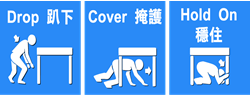 5. 全校人員(含師生、行政人員)皆有立即實施1分鐘就地避難掩護動作(趴下、掩護、穩住3個要領），動作是否確實。□有，全部參與□無，部分參與6. 引導疏散過程是否動作確實(有保護頭部動作)、秩序良好。6. 引導疏散過程是否動作確實(有保護頭部動作)、秩序良好。□有□無7.是否實際示範操作1991報平安專線運用傳遞訊息。7.是否實際示範操作1991報平安專線運用傳遞訊息。□有□無校方人員簽名校方人員簽名